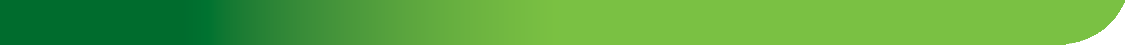 JANUARY 2022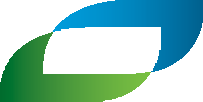 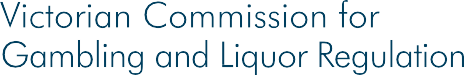 Applying for approval of a liquor accordThis information sheet outlines what is required to obtain approval of accord documentation as per 146A on the Liquor Control Reform Act 1998A liquor accord is a written document that   sets out best practice principles and harm            minimisation strategies developed and committed to by forum members and is approved by a Victoria Police Licensing Inspector     and the VGCCC.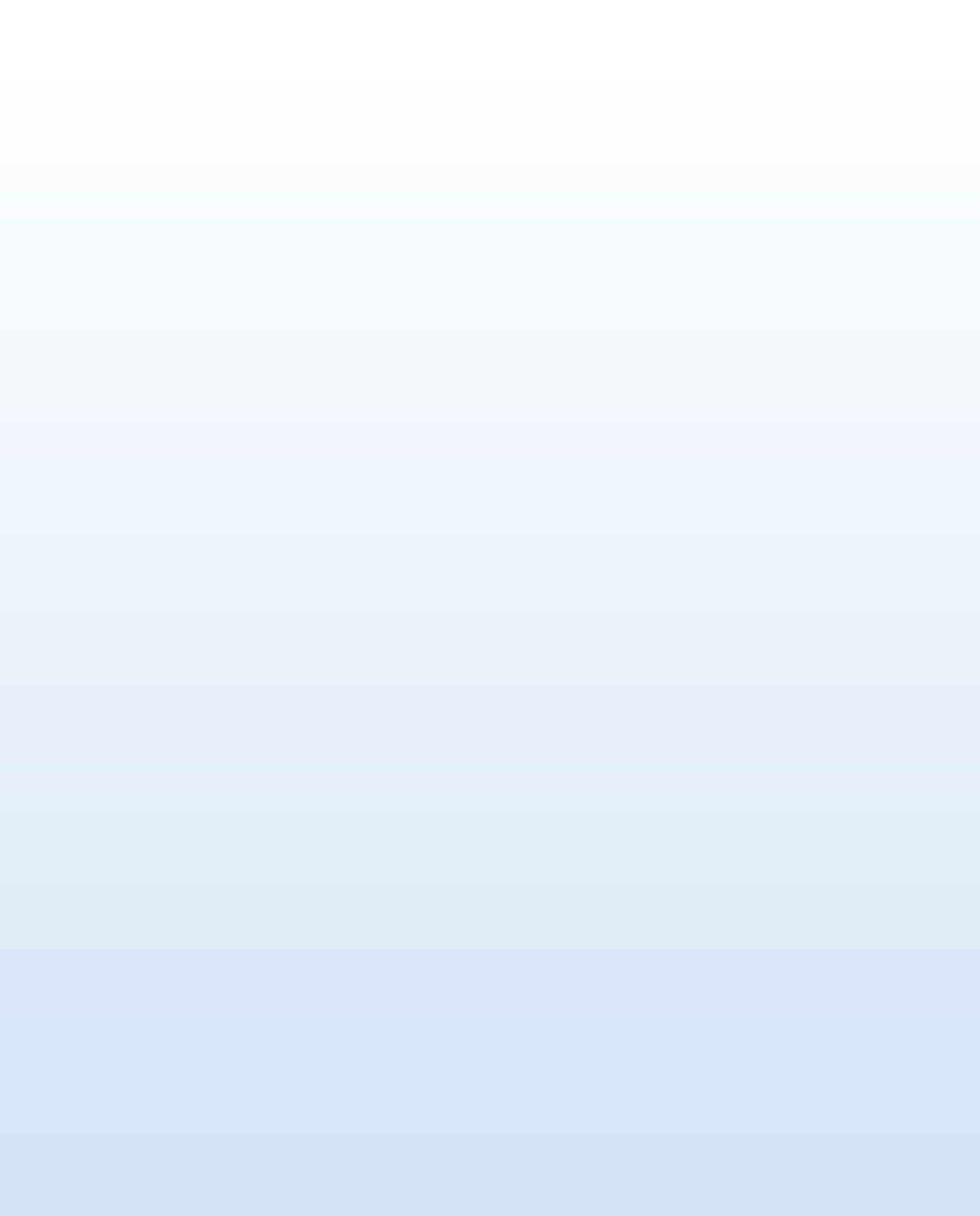 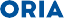 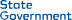 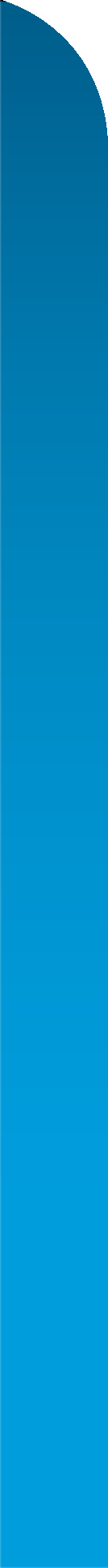 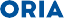 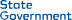 The accord document usually includes specific aims, actions, objectives and strategies to provide practical solutions to alcohol-related problems and gambling issues.What is required with your application?To assist with the processing of your application please include the following:a copy of the draft accord document (including a list of potential members/venues)a copy of any certificates that may be displayed in the licensed venues (if applicable)a signed copy of the Licensing Inspector’s approval of the accord document (see page three of this document)Where should you send your application?Email your application to:contact@vcglr.vic.gov.auHow long will the process take?It may take up to four weeks to process from the time the VGCCC receives your application.An education officer will be allocated to assist you with the approval process.You may be asked to provide further information, documentation, or make amendments to the draft. Please refer to the checklist on page two to ensure you have considered all the necessary components of a liquor accord.Once approved, a formal confirmation email and a copy of the   approved accord document will be sent.Checklist - what to include in your liquor accordUse this checklist as a guide on what to put in your accord document. The list of recommended topics provided are the sorts of principles and policies that you may choose to include. Templates for a liquor accord document and certificate are also available on the      VGCCC website.Responsible service of alcohol (RSA) principlesEmployees must complete an approved RSA training program within one month of commencing employment, and must undertake an RSA refresher course every three years.Responsible advertising and promotions Display mandatory signage, do not run promotions banned by the VGCCC, or promotions which contradict responsible service and consumption of alcohol.Abide by the VGCCC’s Guidelines for responsible liquor advertising and promotions.IntoxicationRefuse service of alcohol to any patron   showing signs of intoxication.Crowd controllers (if applicable)  Adhere to Private Security Act 2004 and maintain a crowd controllers register. Only use registered crowd controllers who have a  current licence.MinorsAdhere to legislation regarding when a  minor is permitted in a licensed venue.AdministrationDisplay liquor licence and required signage           prominently. Ensure the red line plan is available for viewing on request.Acceptable forms of identificationBe vigilant and have a policy for checking for acceptable forms of identification – refuse      admission if acceptable identification is not produced.Management of eventsAdvise Victoria Police in advance of any events   likely to increase patronage.Staff trainingPolicies on induction, ongoing training, emergency evacuation and regular fire drill   practices are encouraged. Ensure staff understand liquor licence conditions.Amenity of venueInclude policies around minimising noise and litter, ensuring queues are orderly and  not blocking footpaths. Be considerate of       neighbours.Closed circuit television (CCTV) policy (If applicable)Ensure CCTV equipment is serviced regularly  and staff know how to access footage if requested.GamblingIf applicable, policies and procedures that relate to responsible service of gambling.Contacts listInclude contact details for local police and the VGCCC. List all potential accord members on a separate page and their contact details.Packaged liquor informationAdhere to the VGCCC ‘Packaged Liquor Code of Conduct’, develop a ‘house rules’ document, ensure if alcohol is suspected of being purchased for a minor (third party), the   sale is declined.CommunicationPolicy for notifying other venues of problematic  patrons.New Year’s Eve initiativesLicensees will restrict the sale of alcohol to non-glass products where possible to reduce       glass injuries. Employ extra crowd controllers  and have a first aid officer on shift throughout  New Year’s Eve.School leavers initiatives (if applicable) During School Leaver’s period (around November) increase vigilance in checking identification to identify underage patrons.VGCCC accord banning guidelines (compulsory insert)To ban patrons through your liquor accord, you must include page four of this document  in your draft document.Your forum does not have to implement a banned patron’s policy however if you do want       to ban patrons through the accord, a separate    banning policy should be produced and agreed to by forum members.This policy does not form part of the formal approval by the VGCCC. The banning policy   does not need to be submitted for approval  with your accord document.Should you have any further queries about drafting your liquor accord, please email contact@vcglr.vic.gov.au or contact the VGCCC on 1300 182 457.2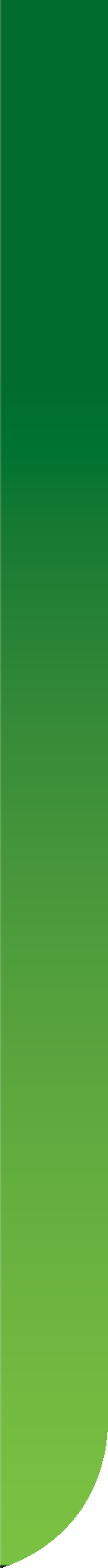 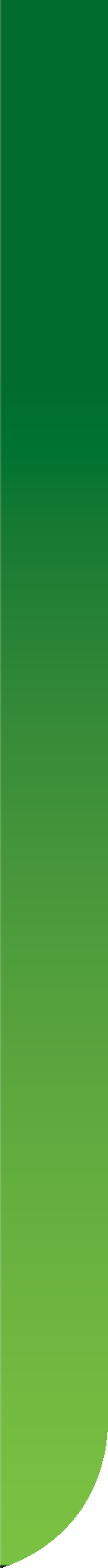 Victoria Police Approval of Liquor AccordLegislation‘Liquor Accord’ as defined in s146A of the Liquor Control Reform Act 1998 (the Act), means a code of  practice or an agreement-that affects the supply of liquor, the opening and closing of premises or other aspects of the   management of or conduct of business on licensed premises; andthat is entered into in writing between two or more licensees or permittees (or both), with the approval of the Chief Commissioner and the Commission, for the purpose of minimising harm  arising from the misuse and abuse of alcoholThe Chief Commissioner has delegated to all licensing inspectors appointed under s172 of the Act   authority to approve a liquor accord.ApprovalAccord banning guidelinesThe Liquor Control Reform Act 1998 provides that two or more licensees or permittees may enter into a liquor accord with the approval of the Chief Commissioner of Police and the Victorian Gambling and Casino Control Commission (VGCCC), for the purpose of minimising harm arising from the misuse or abuse of alcohol.The terms of a liquor accord may make provisions for licensees or permittees to cease to supply liquor or allow the consumption of liquor at their premises or ban access to the premises by the public or individual members of the public.Liquor accord bans should be implemented only for the purpose of minimising harm arising from the misuse and abuse of alcohol in relation to behaviour that has occurred in or around licensed premises. It is recommended that parties to an accord:ensure that a decision to ban is fair and reasonable, providing the banned person with an opportunity to respond to or apply for the reconsideration of the decision to ban them;ensure that a ban is non-discriminatory and made for a clear harm minimisation purpose;ensure that the privacy of personal information in relation to banned persons in maintained;ensure that a ban complies with the provisions of the the Charter of Human Rights and Responsibilities Act 2006 (Vic);Do not ban a persons for unreasonable periods of time (maximum 12 months) unless clearly justified by the circumstances; andappropriately notify the subject of a ban that a decision has been made to exclude them.From 31 January 2022, the maximum period for which a person may be banned under a liquor accord is 12 months.A licensee or permittee may consult Victoria Police to assist with developing or enforcing a liquor accord.Release of information for the purpose of enforcing the Accord banThe Commission or a police officer may disclose to a licensee or permittee who is party to a liquor accord that contains a liquor accord ban, information about a person who is the subject of the ban. It is a criminal offence for a person to use or disclose any information received from us or Victoria Police regarding banned persons except for the purposes of enforcing a liquor accord ban or other purposes required by law, with a maximum penalty of 60 penalty units (refer to Section 146DA of the Liquor Control Reform Act 1998).Information will only be disclosed by the VGCCC in accordance with Section 146D of the Liquor Control Reform Act 1998 where necessary for the purposes of the effective and efficient enforcement of the ban. When determining whether to disclose information, the VGCCC may require a party to an accord to undertake not keeping the information private.This publication avoids the use of legal language. Information about the law may have been summarised or expressed in general statements. This information should not be relied upon as a substitute for professional legal advice or reference to the actual legislation. Authorised by the Victorian Government.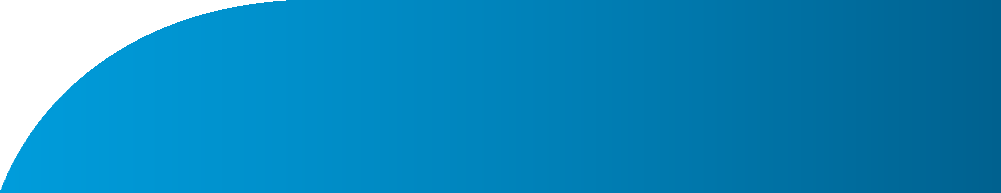 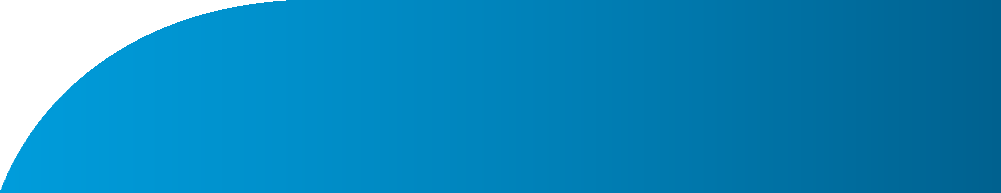 Level 3, 12 Shelley Street, Richmond VIC 31211300 182 457 vgccc.vic.gov.au contact@vcglr.vic.gov.auI,Licensing Inspector ofhave read and approve the draft	AccordName of Licensing InspectorSignature of Licensing InspectorSignature of Licensing InspectorSignature of Licensing InspectorSignature of Licensing InspectorSignature of Licensing InspectorSignature of Licensing InspectorSignature of Licensing InspectorSignature of Licensing InspectorSignature of Licensing InspectorSignature of Licensing InspectorSignature of Licensing InspectorSignature of Licensing InspectorSignature of Licensing InspectorSignature of Licensing InspectorSignature of Licensing InspectorSignature of Licensing InspectorSignature of Licensing InspectorSignature of Licensing InspectorDateDDMMYYYY